      Postal address: 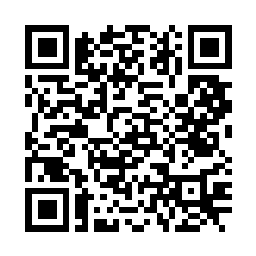 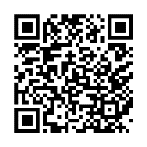 Christ the King House Trenchard Avenue, Thornaby.TS17 0EGT: 01642 750467Email: thornaby@rcdmidd.org.uk5th Sunday of the Year (B)					                                  February 4th, 2024                                                                                    SUNDAY MASS TIMES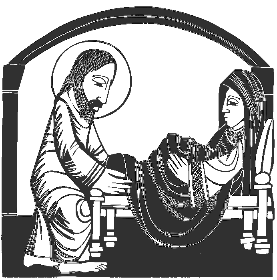 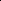 				Saturday		6.00pm  St. Patrick’s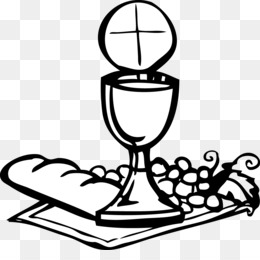 				Sunday		9.30am  Christ the King church				Sunday		11.00am  St. Patrick’s churchWEEKDAY LITURGY TIME			         		Tuesday		No liturgy			         	Wednesday	1.00pm St. Patrick’s (Funeral Service	)		      		Thursday		10.00am  Christ the King                                        	Friday		10.30am  Christ the King (Funeral Mass)MASS INTENTIONS RECEIVED: Special Intention,  Mrs. Patricia Temple R.I.P., Mrs. Gill Hough R.I.P.,Special Intention for successful organ donation, ANNIVERSARIES:  February 4th – 10th:Mary Hopkins (nee Kelly),  Robert Notman,  Florrie McCarthy,  Joan Margaret Delnevo,  George McCann Snr.,            Phillip Bainbridge,  Edna  Blomley, Eddie O' Donnell,  Sarah Butler,  John Bennington,  Terry York,  David Costello,  Margaret Jones,  Joseph L. Dixon,  Ron Lynch,  Martin Harrison, Elizabeth McKeon,  Michael McWilliams,  Walter William Clark,  Mary Donegan,  Elizabeth McWilliams (Canavan).PLEASE REMEMBER in your prayers all our sick and housebound brothers and sisters.The word this weekJob 7:1–4, 6–7 			Job complains that his life is filled with drudgery.Psalm 146			‘Praise the Lord, who heals the broken-hearted.’1 Corinthians 9:16–19,22–23 		Paul does all for the sake of the gospel of Christ.Mark 1:29–39 			Jesus cures Simon’s mother-in-law and many other sick people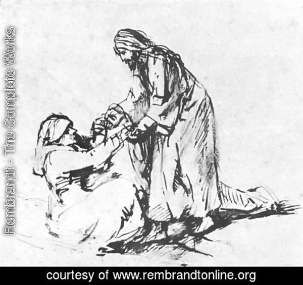 This world, as we know, is a fragile and fallible place, in which we encounter hunger, disease, sickness and death. Jesus proclaims, by his actions of healing, that there is another world, the Kingdom of God, which will be free from all such anxieties and afflictions. The story of Paradise and the Garden of Eden painted a picture of a world which was perfect, and free from all problems. Jesus came into the world precisely to offer us a return to Eden, if we follow him. Each of his miracles is also, in some sense, a parable or teaching, pointing out to us something of the lost happiness and perfection which he is restoring. This vision of Paradise is not Utopian or delusory, not just a vain hope to comfort us with, but the true manifestation of God’s love for us. Jesus could not cure every disease or sickness in the world then: but his miracles of healing are a sign that one day, when the Kingdom comes, sickness and disease will be wiped away for ever.AT MASS TODAY WE PRAY Eucharistic Prayer 2 with Preface 3 for SundaysAround this table we are given a glimpse of the life to come in God’s dwelling place. Here, we are called to become bearers of God’s word, giving those we meet a glimpse of God’s glory.WE PRAY FOR 6-year-old “Darcie-May” who has a serious heart condition in Newcastle hospital.  She is a pupil at         Christ the King Primary School.  We also pray for her parents and wider family.RECENTLY DECEASED: Please remember in your prayers Mrs. Sheila Trainer, aged 90, from Thornaby, who died recently.  Her Funeral Service will take place at St. Patrick’s Church on Wednesday, February 7th, at 1.00pm.ALSO, Mrs. Patricia Temple, aged 89, from Thornaby who died recently.  Her Funeral Mass will take place at Christ the King church on Friday, February 9th, at 10.30am  ALSO, Mrs. Helen Keenan, aged 71, from Thornaby, who died recently.  Her Funeral Service will take place at St. Patrick’s church on Thursday, February 15th, at 1.00pm.  May they rest in peace.                                                                                                                     TEA & SCONES SPECIAL AFTERNOON in Christ the King Parish Hall on Saturday, February 10th, 1.00pm – 4.00pm.  Also Bingo, Raffle and Entertainment.  Tickets now available £5 eachFR. BILL RYAN: Once again, I want to express my gratitude to Fr. Bill Ryan who has very kindly offered to come to Thornaby this Sunday, February 4th, to Celebrated Mass with you at 9.30am and 11.00am.THE CELEBRATION OF MASS ON SUNDAYS“Sunday is, however, more than our Sunday Eucharist.  It is a day given over to something else – to God and the things of God. Wherever possible, we must take this day and set it aside, as a gift from the Lord. It is to be our weekly re-creation and renewal. It will be coloured by the Seasons – we should take Advent and Christmas, Lent and Easter from our Churches, and allow the colours, images and stories of the Seasons to fill our homes. We should carefully take home the gift of God’s Word each Sunday, and find time to dwell on (and in) the picture of Christ given each week.”                                                              {5/6 on the Sunday Mass leading to the Season of Lent}5th Sunday of the Year (B)                                                                                  February 4th, 2024	First reading			Job 7:1-4,6-7 Job began to speak:Is not man’s life on earth nothing more than pressed service,  his time no better than hired drudgery?Like the slave, sighing for the shade,  or the workman with no thought but his wages,months of delusion I have assigned to me,  nothing for my own but nights of grief.Lying in bed I wonder, ‘When will it be day?’  Risen I think, ‘How slowly evening comes!’  Restlessly I fret till twilight falls.Swifter than a weaver’s shuttle my days have passed,  and vanished, leaving no hope behind.Remember that my life is but a breath,  and that my eyes will never again see joy.	Second reading   			1 Corinthians 9:16-19,22-23 I do not boast of preaching the gospel, since it is a duty which has been laid on me; I should be punished if I did not preach it! If I had chosen this work myself, I might have been paid for it, but as I have not, it is a responsibility which has been put into my hands. Do you know what my reward is? It is this: in my preaching, to be able to offer the Good News free, and not insist on the rights which the gospel gives me.  So though I am not a slave of any man I have made myself the slave of everyone so as to win as many as I could. For the weak I made myself weak: I made myself all things to all men in order to save some at any cost; and I still do this, for the sake of the gospel, to have a share in its blessings..	Gospel AcclamationAlleluia, alleluia!He took our sicknesses away,and carried our diseases for us.Alleluia!Gospel Reading				Mark 1:29-39 On leaving the synagogue, Jesus went with James and John straight to the house of Simon and Andrew. Now Simon’s mother-in-law had gone to bed with fever, and they told him about her straightaway. He went to her, took her by the hand and helped her up. And the fever left her and she began to wait on them.  That evening, after sunset, they brought to him all who were sick and those who were possessed by devils. The whole town came crowding round the door, and he cured many who were suffering from diseases of one kind or another; he also cast out many devils, but he would not allow them to speak, because they knew who he was.  In the morning, long before dawn, he got up and left the house, and went off to a lonely place and prayed there. Simon and his companions set out in search of him, and when they found him they said, ‘Everybody is looking for you.’ He answered, ‘Let us go elsewhere, to the neighbouring country towns, so that I can preach there too, because that is why I came.’ And he went all through Galilee, preaching in their synagogues and casting out devils. 